ASOKA FISIPOL UNTAG 1945 SAMARINDA TAHUN 2018Bertempat di lokasi obyek wisata Air Terjun Tanah Merah Samarinda, BEM FISIPOL beserta panitia pelaksana telah melaksanakan kegiatan Aksi Solidaritas Kampus (ASOKA) Fakultas Ilmu Sosial dan Ilmu Politik UNTAG 1945 Samarinda mulai tanggal 14 – 16 September 2018 untuk mahasiswa baru. Sebelum keberangkatan ke lokasi para MABA sudah bersiap dengan perlengkapannya di dampingi oleh panitia dan pengurus BEM. Tepat pada pukul 16.30 WITA upacara pembukaan dimulai dengan Pembina Upacara adalah Prof. Dr. Fl. Sudiran. Beliau mewakili Rektor UNTAG yang berhalangan hadir sekaligus membuka secara resmi kegiatan ASOKA 2018. Upacara pembukaan juga dihadiri oleh unsur pejabat struktural FISIPOL UNTAG yaitu Dekan Drs. Damai Darmadi, M.Si; Wakil Dekan II Salasiah, M.Si; Wakil Dekan III H. Achmad Jubaidi, M.Si; Ketua Prodi Ilmu Administrasi Publik Drs. H. Maskan, M.Si; Ketua Unit Penjaminan Mutu FISIPOL Frendly Albertus, M.A; Kabag TU H. Syafei, S.Sos; perwakilan Dosen yaitu Dra. Sudiyarti, M.Si; Drs. Ghufron, M.Si; Drs. Jamil Bazarah, M.Si serta para staf. Kegiatan tersebut berlangsung selama 3 hari diisi dengan aktivitas bakti sosial di lingkungan masyarakat Tanah Merah, menerima materi beberapa Dosen serta alumni serta mengikuti games untuk menguji kekompakan kelompok. Pada sabtu malam diadakan acara api unggun. ASOKA FISIPOL UNTAG Samarinda 2018 ditutup secara resmi oleh Wakil Dekan III bidang Kemahasiswaan H. Achmad Jubaidi, M.Si didampingi para Dosen dan staf FISIPOL Drs. Sudirman pada pukul 15.00 WITA. 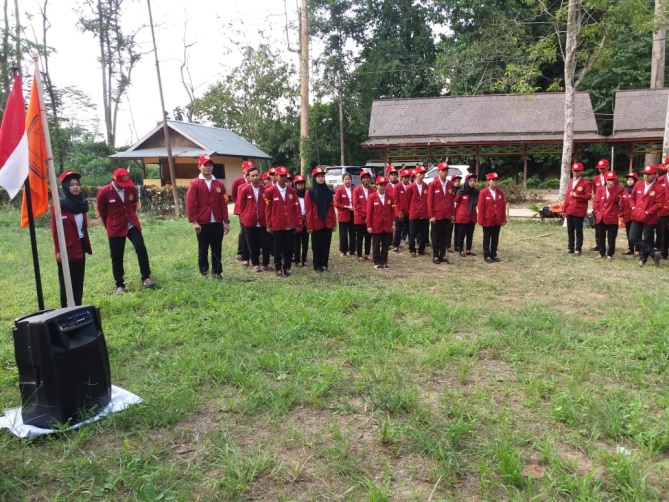 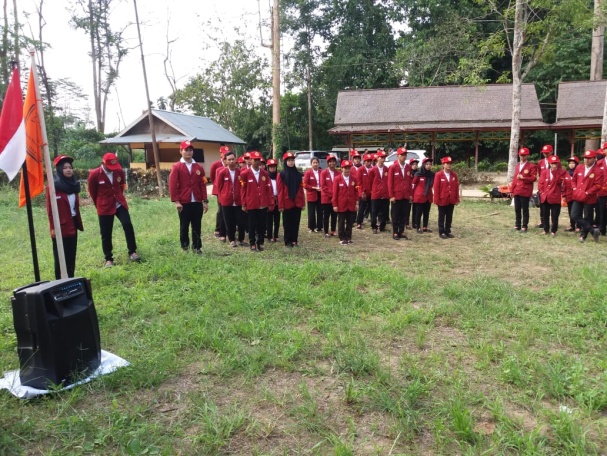 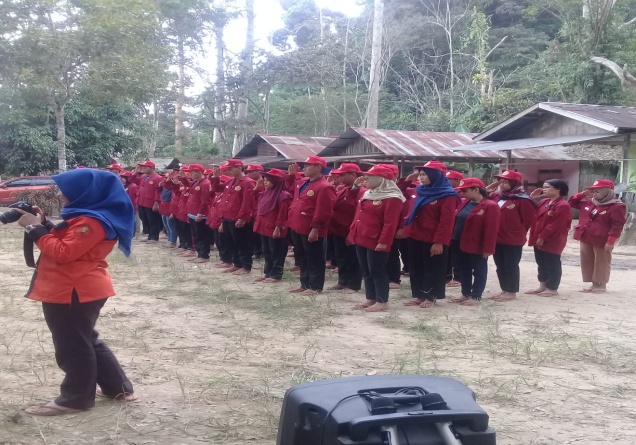 